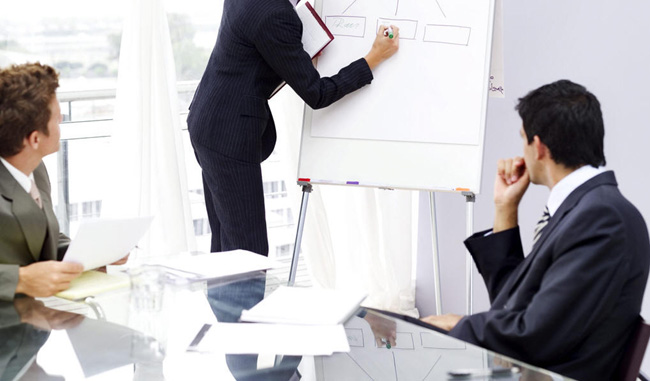 Course ObjectiveThe analysis includes the study of the regional approach to the study of the natural environment at the level of the region to identify the location of the city for the state and the region and cities and neighboring communitiesMonitor recommendations and policiesState strategy for the cityThe analysis includes the urban surveys of the cities and urban developmentSocial and economic studies, housing and public services as a comprehensive overview of the regionApply financial analysis techniques to improve investment decision-makingTarget AudienceStaff of urban planning departments.The staff of the specialized agencies in planning and urban design.The staff of the entities concerned with urban development.Leaders of city administrations.Senior management staff in the secretariats and municipalities.Central administration staff in city and municipal secretariats.Specialists in urban planning, urban and regional planning, architecture and environmental architecture.Engineering office officials specialized in urban planning.Course OutlineThe extent of adoption of urban communities located within the supervisory area of the city.Employment movement between the city and surrounding communitiesRelationship between housing and work sites.The network of regional roads between the city and surrounding communities and cities.The regional natural potential surrounding the city and its utilization.Regional natural problems and their impact on the city of study.Knowledge of the strengths and weaknesses of the natural elements affecting the city.Climate elements and their impact on public life in the city.Geological characteristics.Soil characteristicsThe design of financial models for forecasting and decision-makingThe Feature Of Asia Master Training And Development Centerwe pick up the customer from the airport to the hotel.we give the participant training bag includes all the necessary tools for the course.Working within groups to achieve the best results.All our courses are confirmed and we do not postpone or cancel the courses regardless of the number of participants in the course.We can assist you in booking hotels at discounted prices if you wish to book through us.We offer the certificate from Asia Masters Center for Training and Administrative Development.The Cost Of The Training Program Includes The Following:Scientific article on flash memory.Training Room.Training.Coffee break.The training bag includes all the tools for the course.Price (USD)Communicate with the training departmentto know the participation feesThere are offers and discounts for groupsThe details of the bank accountBank name: CIMB Bank Berhad  Account name: Asia Masters Center SDN. BHDBank account number: 80-0733590-5 Swift code: CIBBMYKLIBAN: Null